AYUNTAMIENTO DE MESAS DE IBOR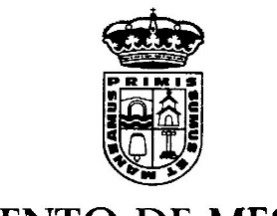 (CÁCERES)DATOS DEL SOLICITANTENombre_______________________________ Primer Apellido________________________________Segundo Apellido ____________________________________ D.N.I __________________________Domicilio ____________________________________________ Profesión _____________________Localidad __________________________________ Provincia _______________________________ EXPOSICIÓN:Que figurando inscrito en el Padrón Municipal de Habitantes de esta localidad y teniendo reconocida la condición de minusválido con un grado de minusvalía del ______ % y movilidad reducida tal y como se acredita en la documentación que se acompaña a esta solicitud.SOLICITA:Tenga por presentado el presente escrito con los documentos que le acompañan y en su vista resuelva conceder al solicitante la tarjeta de aparcamiento comprometiéndome al uso de la misma adecuadamente.DOCUMENTOS QUE SE ACOMPÀÑAN:Fotocopia compulsada del D.N.ITarjeta identificativa grado discapacitado de la Consejería de Sanidad y Políticas Sociales de la Junta de Extremadura.Fotografía tamaño D.N.IFotocopia resolución de reconocimiento de grado de discapacidad        En Mesas de Ibor a                     de                                            de 20Fdo.SR-ALCALDE-PRESIDENTE DEL EXCMO. DE MESAS DE IBORDe conformidad con lo establecido en  15/1999, de 13 de diciembre, de protección de Datos de carácter Personal, se garantizará el tratamiento confidencial de los datos de carácter personal contenidos en el formulario, y, en su caso, de los que se recaben durante la tramitación del procedimiento, así como el adecuado uso de los mismos por parte del órgano gestor para las funciones propias que tiene atribuidas en el ámbito de sus competencias. El interesado podrá ejercer los derechos de acceso, rectificación, cancelación y oposición de los datos que suministre.